Приложение  к ООП НОО МБОУ «Успенская СОШ им. В.Н. Мильшина», утвержденной приказом № 79 от 31.08.2023гМуниципальное бюджетное общеобразовательное учреждение«Успенская средняя общеобразовательная школа имени В.Н.Мильшина»Ливенского района Орловской области‌РАБОЧАЯ ПРОГРАММА                                                  внеурочной деятельности« Разговор о правильном питании»для  обучающихся 1-4  классов                                  Принятарешением педсоветаПротокол № 1 от 31.08.2023село Успенское ‌2023 год‌​Содержание курса программыАктуальность программы заключается в том, что в настоящее время наблюдается увеличение числа больных детей по стране, по региону. Необходимо формировать ЗОЖ, начиная с раннего возраста.Практическая значимость состоит в том, что отношение к окружающей действительности формируется в совместной деятельности учителя и учащихся, а нормы нравственного поведения «выращиваются» с начальной школы.Цель программы - воспитание у детей культуры питания, осознания ими здоровья как главной человеческой ценности.  Реализации программы  предполагает решение следующих образовательных и воспитательных задач:формирование и развитие представления школьников  о здоровье как одной из важнейших человеческих ценностей, формирование готовности заботиться и укреплять собственное здоровье;формирование у школьников знаний о правилах рационального питания, их роли в сохранении и укрепления здоровья, а также готовности соблюдать эти правила;освоение детьми  практических навыков рационального питания;формирование представления о социокультурных аспектах питания как составляющей общей культуры человека;информирование школьников  о народных традициях, связанных с питанием и здоровьем, расширение знаний об истории и традициях своего народа, формирование чувства уважения к культуре своего народа и культуре и традициям других народов;развитие творческих способностей и кругозора  детей, их интересов и познавательной деятельности;развитие коммуникативных навыков, умения эффективно взаимодействовать со сверстниками и взрослыми в процессе решения проблемы;         Преимущество программы заключается в том, что его материал носит практико-ориентированный характер, актуален для детей. Всё, что они узнают и чему учатся на занятиях, они могут применить дома и в гостях уже сегодня.Программа «Разговор о правильном питании» предполагает активное  участие и  максимальное вовлечение детей начальных классов  в  поисковую работу, в  отработку знаний,  навыков в определении продуктов правильного питания,  понятий о витаминном составе продуктов, целесообразности трёхразового полноценного питания, расширение представлений о многообразии фруктов и овощей  своего региона.     Программа носит интерактивный характер, стимулирующий непосредственное участие школьников в процессе обучения, пробуждающий интерес и желание соблюдать правила питания и заботиться о собственном здоровье. Для организации процесса обучения используются различные типы игр (ролевые, ситуационные), создание проектов, проведение мини-тренингов, дискуссий. Большое значение уделяется самостоятельной творческой деятельности школьников (поиску новой информации, подготовке заданий и т.д.).        Одно из важнейших условий эффективного проведения программы— поддержка родителей. Поэтому в «Разговоре о правильном питании» часть заданий ориентирована на совместную деятельность детей и взрослых. Родители также участвуют в подготовке и проведении различных мероприятий — праздников, конкурсов, викторин.            В ходе изучения программы используются разнообразные формы и методы, обеспечивающие  непосредственное участие детей в работе по программе, стимулирующие их интерес к изучаемому материалу, дающие возможность проявить свои творческие способности.   Содержание  программы, а также используемые формы  и методы её реализации носят игровой характер, развивают познавательный интерес к проблеме питания и формирования ЗОЖ, что наиболее соответствует возрастным особенностям детей, обеспечивает условия для активного включения их в процесс обучения и стимулирует активное присвоение предъявляемых ценностных нормативов и навыков. Поскольку игра является ведущей деятельностью для младших школьников, то и игровые методы являются основой организации обучения по программе. Можно выделить несколько типов игр, комбинация которых обеспечит эффективность процесса обучения: сюжетно-ролевая игра, игра с правилами, образно-ролевая игра.Новизна программы заключается в учёте традиций питания, активном вовлечении в работу родителей.   Программа « Разговор о правильном питании» построена в соответствии с принципами:научная обоснованность и практическая целесообразность;возрастная адекватность;необходимость и достаточность информации;модульность программы;практическая целесообразность                                                                                                    динамическое развитие и системность;вовлеченность семьи и реализацию программы;культурологическая сообразность – в содержании программы отражены исторически сложившиеся традиции питания, являющиеся частью культуры народов России и других стран.В отличие от многих других обучающих программ, «Разговор о правильном питании» носит комплексный характер и охватывает разные аспекты питания, в том числе и связанные с российской историей и культурой. Содержание и структура программы обеспечивает возможность организации системного обучения школьников, с учетом их возрастных особенностей.В ходе реализации программы дети узнают о важности соблюдения режима питания, об основных питательных веществах, входящих в состав пищи, полезных продуктах и блюдах, основах составления рациона питания, правилах гигиены, учатся сервировать стол и соблюдать правила этикета, а также традициях и кулинарных обычаях, как своей страны, так и других стран.Описание места программы в учебном планеПреподавание программы «Разговор о правильном питании» проводится  во второй половине дня. Важность  для младших школьников подчеркивается тем, что он осуществляется в рамках программы формирования культуры здорового и безопасного образа жизни,   рекомендованного для внеурочной деятельности новым стандартом.  Программа «Разговор о правильном питании»  изучается с 1 по 4 класс по одному  часу в неделю:  1 класс -33 часа, 2 класс – 34 часа, 3 класс – 34 часа, 4 класс – 34 часа в год. Общий объём учебного времени составляет 135 часов. В каждом классе выделяется время для совместной работы учеников с родителями (проекты, соревнования, конкурсы).Программа рассчитана на детей 6,6-10 лет. В учебные группы принимаются все желающие без специального отбора.Режим занятий - вторая половина дняПрограмма состоит из 2-х модулей1-2 классы – модуль «Разговор о правильном питании»;3-4  классы – модуль «Две недели в лагере здоровья».Описание ценностных ориентиров содержания программы Одним из результатов преподавания программы «Разговор о правильном питании» является решение задач воспитания – осмысление и интериоризация (присвоение) младшими школьниками системы ценностей.               Ценность жизни – признание человеческой жизни величайшей ценностью, что реализуется в бережном отношении к другим людям и к природе.Ценность природы основывается на общечеловеческой ценности жизни, на осознании себя частью природного мира − частью живой и неживой природы. Любовь к природе - это бережное отношение к ней как к среде обитания и выживания человека, а также переживание чувства красоты, гармонии, её совершенства, сохранение и приумножение её богатства.Ценность человека как разумного существа, стремящегося к добру и самосовершенствованию, важность и необходимость соблюдения здорового образа жизни в единстве его составляющих: физического, психического и социально-нравственного здоровья.Ценность добра – направленность человека на развитие и сохранение жизни, через сострадание и милосердие как проявление высшей человеческой способности − любви.Ценность истины – это ценность научного познания как части культуры человечества, разума, понимания сущности бытия, мироздания.Ценность семьи как первой и самой значимой для развития ребёнка социальной и образовательной среды, обеспечивающей преемственность культурных традиций народов России от поколения к поколению и тем самым жизнеспособность российского обществаЦенность семьи как первой и самой значимой для развития ребёнка социальной и образовательной среды, обеспечивающей преемственность культурных традиций народов России от поколения к поколению и тем самым жизнеспособность российского общества.                            Ценность гражданственности – осознание человеком себя как члена общества, народа, представителя страны и государства.Разнообразие питания (20 ч)Из чего состоит наша пища. Что нужно есть в разное время года. Как правильно питаться, если занимаешься спортом. Что надо есть, если хочешь стать сильнее. Самые полезные продукты. Овощи, ягоды и фрукты – самые витаминные продукты. Где найти витамины весной? Каждому овощу своё время. Особенности национальной кухни. Конкурс проектов «Витаминная семейка». Малознакомые и редко используемые овощи и овощная зелень. Витамины. Сезонные гиповитаминозы и их профилактика. Викторина «Чипполино и его друзья».Гигиена питания и приготовление пищи (48 ч)Гигиена школьника. Здоровье – это здорово! Где и как готовят пищу. Что можно приготовить, если выбор продуктов ограничен. Продукты быстрого приготовления. Всё ли полезно, что в рот полезло. Всегда ли нужно верить рекламе? Вредные и полезные привычки в питании. Неполезные продукты: сладости, чипсы, напитки, торты. Полезные напитки. Ты – покупатель.Этикет (30 ч)Правила поведения в столовой. Как правильно накрыть стол. Предметы сервировки стола. Как правильно вести себя за столом. Как правильно есть. На вкус и цвет товарищей нет! Кухни разных народов. Как питались на Руси и в России? За что мы скажем поварам спасибо. Необычное кулинарное путешествие.Правила поведения в гостях. Когда человек начал пользоваться ножом и вилкой.Вкусные традиции моей семьи.Рацион питания (20 ч)Молоко и молочные продукты. Блюда из зерна. Какую пищу можно Блюда из зерна. Какую пищу можно найти в лесу. Что и как приготовить из рыбы. Дары моря. Плох обед, если хлеба нет. Из чего варят кашу, и как сделать кашу вкуснее. Если хочется пить. Значение жидкости для организма человека. Бабушкины рецепты. Хлеб всему голова. Мясо и мясные блюда. Вкусные и полезные угощения. Составляем меню на день.Из истории русской кухни (17ч)Знания, умения, навыки, которые формирует данная программа у младших школьников:В 1 – м классе:знание детей о правилах и основах рационального питания, о необходимости соблюдения гигиены питания;навыки правильного питания как составная часть здорового образа жизни;умение определять полезные продукты питания.Во 2 – м классе:знание о структуре ежедневного рациона питания;навыки по соблюдению и выполнению гигиены питания;умение самостоятельно ориентироваться в ассортименте наиболее типичных продуктов питания.В 3 – м классе:знание детей об особенностях питания в летний и зимний периоды, причинах вызывающих изменение в рационе питания;навыки самостоятельной оценки своего рациона с учётом собственной физической активности;умение самостоятельно выбирать продукты, в которых содержится наибольшее количество питательных веществ и витаминов.В  классе:- знания детей об основных группах питательных веществ – белках, жирах, углеводах, витаминах и минеральных солях, функциях этих веществ в организме;навыки, связанные с этикетом в области питания;- умение самостоятельно оценивать свой рацион и режим питания с точки зрения соответствия требованиям здорового образа жизни и с учётом границ личной активности, корректировать несоответствия.Проверка усвоения программы проводится в форме тестирования, выполнения творческих заданий. 	Планируемые   результаты освоения программы	В результате изучения программы «Разговор о правильном питании» младшие школьники получат представления:о правилах и основах рационального питания,о необходимости соблюдения гигиены питания;о полезных продуктах питания;о структуре ежедневного рациона питания;об ассортименте наиболее типичных продуктов питания;об особенностях питания в летний и зимний периоды, причинах вызывающих изменение в рационе питания;об основных группах питательных веществ – белках, жирах, углеводах, витаминах и минеральных солях, функциях этих веществ в организме;умения:             Полученные знания позволят детям ориентироваться в ассортименте наиболее типичных продуктов питания, сознательно выбирать наиболее полезные; Дети смогут оценивать свой рацион и режим питания с точки зрения соответствия требованиям здорового образа жизни и с учётом границ личностной активности корректировать несоответствия;  Дети получат знания и навыки, связанные с этикетом в области питания с, что в определённой степени повлияет на успешность их социальной адаптации, установление контактов с другими людьми.        Личностные, метапредметные и предметные результаты освоения программыПервый уровень результатов «ученик научится»соблюдать гигиену питания;ориентироваться в продуктах питания (полезные и вредные продукты, ассортимент продуктов);оценивать свой рацион и режим питания с точки зрения соответствия требованиям здорового образа жизни, с учетом собственной физической активности;Второй и третий уровни результатов « ученик получит возможность научиться»соблюдать правила рационального питания;определять причины, вызывающие изменения в рационе питания (особенности питания в летний и зимний периоды);различать  основные группы питательных веществ – белки, жиры, углеводы, витамины и минеральные соли (функциях этих веществ в организме);корректировать несоответствия своего рациона и режима питания с учетом границ личностной активности;самостоятельного выбора продуктов, в которых содержится наибольшее количество питательных веществ и витаминов.Предполагаемые результаты 1-го года обучения.Ученики должны знать:- полезные продукты;- правила этикета;- роль правильного питания в здоровом образе жизни.После первого года обучения ученики должны уметь:- соблюдать режим дня- выполнять  правила правильного питания;- выбирать в рацион питания полезные продуктыПредполагаемые результаты 2-го года обучения.Обучающиеся должны знать:- основные правила питания;- важность употребления в пищу разнообразных продуктов;- роль витаминов в питании.После 2-года обучающиеся должны уметь: - соблюдать гигиену  питания;- готовить простейшие витаминные салаты;- выращивать зелень в горшочках. Предполагаемые результаты 3-го года обучения должны знать:- при недостатке того или иного питательного вещества организм не может справляться с работой;- основные отличия рациона питания в летний и зимний периоды;- здоровье и внешность человека во многом зависит от него самого;- условия хранения продуктов;- правила сервировки стола;- важность употребления молочных продуктов.После третьего года обучения ученики должны уметь:- составлять меню;- соблюдать правила техники безопасности при использовании кухонных принадлежностей и бытовых приборов;- различать столовые приборы и столовую посуду, которая используется к завтраку, обеду.Предполагаемые результаты четвёртого года обучения     Ученики должны знать:- кулинарные традиции своего края;- растения леса, которые можно использовать в пищу;- необходимость использования разнообразных продуктов,- пищевую ценность различных продуктов.    должны уметь:- приготовить блюдо, если набор продуктов ограничен,- выбирать из набора продуктов наиболее полезные для организма;- накрывать праздничный стол.питания;- выбирать в рацион питания полезные продуктыФормы обучения:Ведущими формами деятельности предполагаются:чтение и обсуждение;экскурсии на пищеблок школьной столовой, продовольственный магазин, хлебопекарные предприятия;встречи с интересными людьми;практические занятия;творческие домашние задания;праздники хлеба, рыбных блюд и т.д.;конкурсы (рисунков, рассказов, рецептов);ярмарки полезных продуктов;сюжетно-ролевая игра, игра с правилами, образно-ролевая игра;мини – проекты;Основные методы обучения:фронтальный метод;групповой метод;практический метод;познавательная игра;ситуационный метод;игровой метод;соревновательный метод;активные методы обучения.Формы контроля	        Проверка усвоения программы проводится в форме анкетирования, тестирования, выполнения творческих заданий..   Подведение итогов реализации программы проводится в виде выставок работ учащихся, праздников, игр, викторин. В том числе:- оформление выставок работ учащихся в классе, школе; - оформление выставки фотографий «Мы – за здоровое питание»Тематическое планированиеСписок литературы, рекомендованный учащимся, для успешного освоения данной программы.Безруких М.М. и др. Разговор о правильном питании: Рабочая тетрадь. – М.: ОЛМА Медиа Групп, 2011. – 72 сВерзилин Н. По следам Робинзона Л. 1974,254сВерзилин. Н. Путешествие с комнатными растениями Л., 1974,254 сКондова С. Н. Что готовить, когда мамы нет дома. М.,1990, 185.Огуреева Г.Н. Краткий атлас – справочник грибника и ягодника. М., Издательство АСТ, 2001с.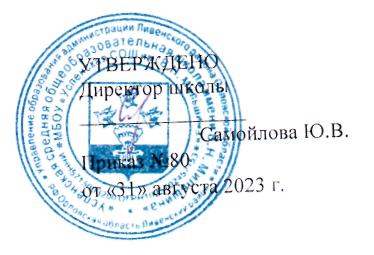 МодульКлассЗадачи«Разговор о правильном питании»1 класс- формирование и развитие представления детей о здоровье как одной из важнейших человеческих ценностей, формирование готовности заботиться и укреплять собственное здоровье;     - развитие творческих способностей и кругозора у детей, их интересов и познавательной деятельности;     - развитие коммуникативных навыков у детей, умения эффективно взаимодействовать со сверстниками и взрослыми в процессе решения проблемы;     - просвещение родителей в вопросах организации рационального питания детей.«Разговор о правильном питании»2 класс- формирование у школьников знаний о правилах рационального питания, их роли в сохранении и укреплении здоровья, а также готовности соблюдать эти правила;- развитие коммуникативных навыков у детей, умения эффективно взаимодействовать со сверстниками и взрослыми в процессе решения проблемы;     - просвещение родителей в вопросах организации рационального питания детей.«Две недели в лагере здоровья»3 класс- освоение детьми практических навыков рационального питания;     - информирование детей о народных традициях, связанных с питанием и здоровьем, расширение знаний об истории и традициях своего народа, формирование чувства уважения к культуре своего народа и культуре и традициям других народов;  - развитие коммуникативных навыков у детей, умения эффективно взаимодействовать со сверстниками и взрослыми в процессе решения проблемы;     - просвещение родителей в вопросах организации рационального питания детей.   «Две недели в лагере здоровья»4 класс- формирование представления о социокультурных аспектах питания как составляющей общей культуры человека;     - развитие коммуникативных навыков у детей, умения эффективно взаимодействовать со сверстниками и взрослыми в процессе решения проблемы;     - просвещение родителей в вопросах организации рационального питания детей.1 – 2 класс«Разговор о правильном питании»3 – 4 класс«Две недели в лагере здоровья»Личностные результаты, формируемые при изучении содержания данного курса: самоопределение, смыслообразование, морально-этическая ориентация.Личностные результаты, формируемые при изучении содержания данного курса: самоопределение, смыслообразование, морально-этическая ориентация.проявление познавательных интересов и активности в области здорового питания;овладение установками, нормами и правилами правильного питания;готовность и способность делать осознанный выбор здорового питания;умение ориентироваться в ассортименте наиболее типичных продуктов питания;умение сознательно выбирать наиболее полезные ценностно-смысловые установки обучающихся, формируемые средствами различных предметов в рамках программы «Разговор о правильном питании», в том числе развитие представления об адекватности питания, его соответствия росту, весу, возрасту, образу жизни человека.проявление познавательных интересов и активности в области здорового питания;овладение установками, нормами и правилами правильного питания;готовность и способность делать осознанный выбор здорового питания;умение ориентироваться в ассортименте наиболее типичных продуктов питания;умение сознательно выбирать наиболее полезные ценностно-смысловые установки обучающихся, формируемые средствами различных предметов в рамках программы «Разговор о правильном питании», в том числе развитие представления об адекватности питания, его соответствия росту, весу, возрасту, образу жизни человека.Метапредметные результаты, формируемые при изучении содержания данного курса: коммуникативные, регулятивные, познавательные.Метапредметные результаты, формируемые при изучении содержания данного курса: коммуникативные, регулятивные, познавательные.Коммуникативные УУДКоммуникативные УУДиспользование речевых средств для решения различных коммуникативных задач;построение монологического высказывания (в том числе сопровождая его аудиовизуальной поддержкой);владение диалогической формой коммуникации, используя, в том числе, и инструменты ИКТ и дистанционного общения.использование речевых средств для решения различных коммуникативных задач;построение монологического высказывания (в том числе сопровождая его аудиовизуальной поддержкой);владение диалогической формой коммуникации, используя, в том числе, и инструменты ИКТ и дистанционного общения;формулирование собственного мнения;умение договариваться и приходить к общему решению в совместной деятельности, в том числе в ситуации столкновения интересов;умение учитывать разные мнения и стремиться к координации различных позиций в сотрудничестве;понимание возможности существования у людей различных точек зрения, в том числе не совпадающих сего собственной;умение ориентироваться на позицию партнера в общении и взаимодействии.Регулятивные УУДРегулятивные УУДпонимание и сохранение учебной задачи;  понимание выделенных учителем ориентиров действия в новом учебном материале в сотрудничестве с учителем;планирование своих действий в соответствии с поставленной задачей и условиями ее реализации, в том числе во внутреннем плане;принятие установленных правил в планировании и контроль способа решения;осуществление итогового и пошагового контроля по результату (в случае работы в интерактивной среде пользоваться реакцией среды решения задачи).понимание и сохранение учебной задачи;  понимание выделенных учителем ориентиров действия в новом учебном материале в сотрудничестве с учителем;планирование своих действий в соответствии с поставленной задачей и условиями ее реализации, в том числе во внутреннем плане;принятие установленных правил в планировании и контроль способа решения;осуществление итогового и пошагового контроля по результату (в случае работы в интерактивной среде пользоваться реакцией среды решения задачи);● умение адекватно воспринимать предложения и оценку учителей, товарищей, родителей и других людей;● самостоятельно адекватно оценивать правильность выполнения действия и вносить необходимые коррективы в выполнение, как по ходу его реализации, так и в конце действия.Познавательные УУДПознавательные УУДосуществление поиска необходимой информации для выполнения учебных заданий с использованием учебной литературы, энциклопедий, справочников (включая электронные, цифровые), в открытом информационном пространстве, в том числе в контролируемом пространстве Интернета;осуществление записи (фиксации) выборочной информации об окружающем мире и себе самом, в том числе с помощью инструментов ИКТ;построение сообщения в устной и письменной форме;смысловое восприятие художественных и познавательных текстов, выделение существенной информации из сообщений разных видов (в первую очередь текстов);осуществление анализа объектов с выделением существенных и несущественных признаков;осуществление сравнения и классификации на основе самостоятельного выбора оснований и критериев для указанных логических операций.осуществление поиска необходимой информации для выполнения учебных заданий с использованием учебной литературы, энциклопедий, справочников (включая электронные, цифровые), в открытом информационном пространстве, в том числе в контролируемом пространстве Интернета;осуществление записи (фиксации) выборочной информации об окружающем мире и себе самом, в том числе с помощью инструментов ИКТ;построение сообщения в устной и письменной форме;смысловое восприятие художественных и познавательных текстов, выделение существенной информации из сообщений разных видов (в первую очередь текстов);осуществление анализа объектов с выделением существенных и несущественных признаков;осуществление сравнения и классификации на основе самостоятельного выбора оснований и критериев для указанных логических операций;установление причинно-следственных связей в изучаемом круге явлений;построение рассуждений в форме связи простых суждений об объекте, его строении, свойствах, связях;выделение существенных признаков и их синтеза.Предметные результаты освоения обучающимися содержания данной программы: основы системы научных знаний, опыт «предметной» деятельности по получению, преобразованию, применению нового знания, предметные и метапредметные действия с учебным материалом.Предметные результаты освоения обучающимися содержания данной программы: основы системы научных знаний, опыт «предметной» деятельности по получению, преобразованию, применению нового знания, предметные и метапредметные действия с учебным материалом.●   знание детей о правилах и основах рационального питания, о необходимости соблюдения гигиены питания;●   навыки правильного питания как составная часть здорового образа жизни;●   умение определять полезные продукты питания;●   знание о структуре ежедневного рациона питания;●   навыки по соблюдению и выполнению гигиены питания;●   умение самостоятельно ориентироваться в ассортименте наиболее типичных продуктов питания.знание детей об особенностях питания в летний и зимний периоды, причинах вызывающих изменение в рационе питания;навыки самостоятельной оценки своего рациона с учётом собственной физической активности;умение самостоятельно выбирать продукты, в которых содержится наибольшее количество питательных веществ и витаминов;знания детей об основных группах питательных веществ – белках, жирах, углеводах, витаминах и минеральных солях, функциях этих веществ в организме;навыки, связанные с этикетом в области питания;умение самостоятельно оценивать свой рацион и режим питания с точки зрения  соответствия требованиям здорового образа жизни и с учётом границ личной активности, корректировать несоответствия.№п⁄пРаздел1класс2класс3класс4классЭлектронные ресурсы1.Разнообразие питания5555prav-pit.ruhttp://www.food.websib.ru/2.Гигиена питания и приготовление пищи10121214prav-pit.ruhttp://www.food.websib.ru/3.Этикет8886prav-pit.ruhttp://www.food.websib.ru/4.Рацион питания5555prav-pit.ruhttp://www.food.websib.ru/5.Из истории русской кухни.5444prav-pit.ruhttp://www.food.websib.ru/Итого333434   34